Załącznik nr 8.1  do SWZKALKULACJA OFERTOWA – CZĘŚĆ I Opracowanie  operatów wodnoprawnych oraz instrukcji gospodarowania wodą dla budowli hydrotechnicznych znajdujących się na  terenie działania Zarządu Zlewni 
w Białymstoku część 1 na 5 rzekach:Bobrówka (szt.7), gm. Supraśl , Zabłudów , pow. białostocki  km 1+212, 2+011, 6+215, 6+907, 8+111, 9+199, 9+695Nietupa (szt.1) , gm. Krynki ,pow. sokólski Łuplanka ( szt.2) , km 1+166Przerwa(szt.4), gm. Sokółka ,pow. sokólski km 0+680, 1+642, 2+041, 2+854Starzynka (szt.4), gm. Szudziałowo, pow. sokólski km 3+933, 4+862, 5+977, 6+576Sokołda(szt.8) gm. Supraśl. pow. białostocki, gm. Sokółka , pow. sokólski km 1+410, 4+096, 8+442, 15+968, 17+605,25+567, 29+504,32+372* w wersji cyfrowej na nośniku elektronicznym - płyta CD w formatach wersji oryginalnej oraz w formatach dokumentów sporządzonych w edytorze tekstu w formacie doc i pdf, dokumentów graficznych w formacie jpg i tiff.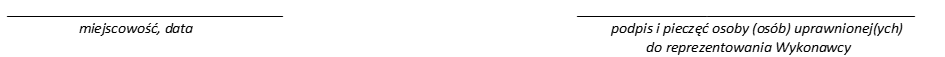 Lp.Wykaz elementówIlość egzem.Wartość nettoTerminwykonania12345a) Rzeka Bobrowkaa) Rzeka Bobrowkaa) Rzeka Bobrowkaa) Rzeka Bobrowka1Zebranie materiałów archiwalnych dot. budowli piętrzących, zapoznanie się z nimi w terenie, pomiary uzupełniające - wykonanie profilu podłużnego w zasięgu cofki, określenie poziomów piętrzeniakomplet2Pozyskanie materiałów geodezyjnych (wypisy z rejestru gruntów i map ewidencyjnych)– przyjęto ok 60 działek na jedną budowlękomplet3Sporządzenie operatu wodnoprawnego na szczególne korzystanie z wód, zgodnie z wymogami ustawy z dnia 20 lipca 2017 r. Prawo Wodne (Dz. U .z 2021 r. poz. 624)34Sporządzenie instrukcji gospodarowania wodą na budowlach rzeki, zgodnie z wymogami określonymi w Rozporządzeniu Ministra Gospodarki Morskiej i Żeglugi Śródlądowej z dnia 21 sierpnia 2019 r. w sprawie zakresu instrukcji gospodarowania wodą (Dz. U. Nr 2019  poz. 1725).35Uzyskanie niezbędnych uzgodnień, i opinii oraz przygotowanie projektu wniosku do Ministra Infrastruktury o wydanie decyzji pozwolenia wodnoprawnego.komplet6Wersja elektroniczna: operatu wodnoprawnego, instrukcji gospodarowania wodą*2b) Rzeka Nietupab) Rzeka Nietupab) Rzeka Nietupab) Rzeka Nietupa1Zebranie materiałów archiwalnych dot. budowli piętrzących, zapoznanie się z nimi w terenie, pomiary uzupełniające - wykonanie profilu podłużnego w zasięgu cofki, określenie poziomów piętrzeniakomplet2Pozyskanie materiałów geodezyjnych (wypisy z rejestru gruntów i map ewidencyjnych) – przyjęto ok 30 działek na jedną budowlękomplet3Sporządzenie operatu wodnoprawnego na szczególne korzystanie z wód, zgodnie z wymogami ustawy z dnia 20 lipca 2017 r. Prawo Wodne (Dz. U .z 2021 r. poz. 426)34Sporządzenie instrukcji gospodarowania wodą na budowlach rzeki, zgodnie z wymogami określonymi w Rozporządzeniu Ministra Gospodarki Morskiej i Żeglugi Śródlądowej z dnia 21 sierpnia 2019 r. w sprawie zakresu instrukcji gospodarowania wodą (Dz. U. Nr 2019  poz. 1725).35Uzyskanie niezbędnych uzgodnień, i opinii oraz przygotowanie projektu wniosku do Ministra Infrastruktury o wydanie decyzji pozwolenia wodnoprawnego.komplet6Wersja elektroniczna: operatu wodnoprawnego, instrukcji gospodarowania wodą*2c) Przerwac) Przerwac) Przerwac) Przerwac) Przerwa1Zebranie materiałów archiwalnych dot. budowli piętrzących, zapoznanie się z nimi w terenie, pomiary uzupełniające - wykonanie profilu podłużnego w zasięgu cofki, określenie poziomów piętrzeniakomplet2Pozyskanie materiałów geodezyjnych (wypisy z rejestru gruntów i map ewidencyjnych)  – przyjęto ok 30 działek na jedną budowlękomplet3Sporządzenie operatu wodnoprawnego na szczególne korzystanie z wód, zgodnie z wymogami ustawy z dnia 20 lipca 2017 r. Prawo Wodne (Dz. U .z 2021 r. poz. 426)34Sporządzenie instrukcji gospodarowania wodą na budowlach rzeki, zgodnie z wymogami określonymi w Rozporządzeniu Ministra Gospodarki Morskiej i Żeglugi Śródlądowej z dnia 21 sierpnia 2019 r. w sprawie zakresu instrukcji gospodarowania wodą (Dz. U. Nr 2019  poz. 1725).35Uzyskanie niezbędnych uzgodnień, i opinii oraz przygotowanie projektu wniosku do Ministra Infrastruktury o wydanie decyzji pozwolenia wodnoprawnego.komplet6Wersja elektroniczna: operatu wodnoprawnego, instrukcji gospodarowania wodą*2d)Rzeka Starzynkad)Rzeka Starzynkad)Rzeka Starzynkad)Rzeka Starzynkad)Rzeka Starzynka1Zebranie materiałów archiwalnych dot. budowli piętrzących, zapoznanie się z nimi w terenie, pomiary uzupełniające - wykonanie profilu podłużnego w zasięgu cofki, określenie poziomów piętrzeniakomplet2Pozyskanie materiałów geodezyjnych (wypisy z rejestru gruntów i map ewidencyjnych) – przyjęto ok 30 działek na jedną budowlękomplet3Sporządzenie operatu wodnoprawnego na szczególne korzystanie z wód, zgodnie z wymogami ustawy z dnia 20 lipca 2017 r. Prawo Wodne (Dz. U .z 2021 r. poz. 426)34Sporządzenie instrukcji gospodarowania wodą na budowlach rzeki, zgodnie z wymogami określonymi w Rozporządzeniu Ministra Gospodarki Morskiej i Żeglugi Śródlądowej z dnia 21 sierpnia 2019 r. w sprawie zakresu instrukcji gospodarowania wodą (Dz. U. Nr 2019  poz. 1725).35Uzyskanie niezbędnych uzgodnień, i opinii oraz przygotowanie projektu wniosku do Ministra Infrastruktury o wydanie decyzji pozwolenia wodnoprawnego.komplet6Wersja elektroniczna: operatu wodnoprawnego, instrukcji gospodarowania wodą*2d)Rzeka Sokołda1Zebranie materiałów archiwalnych dot. budowli piętrzących, zapoznanie się z nimi w terenie, pomiary uzupełniające - wykonanie profilu podłużnego w zasięgu cofki, określenie poziomów piętrzeniakomplet2Pozyskanie materiałów geodezyjnych (wypisy z rejestru gruntów i map ewidencyjnych) – przyjęto ok 30 działek na jedną budowlękomplet3Sporządzenie operatu wodnoprawnego na szczególne korzystanie z wód, zgodnie z wymogami ustawy z dnia 20 lipca 2017 r. Prawo Wodne (Dz. U .z 2021 r. poz. 426)34Sporządzenie instrukcji gospodarowania wodą na budowlach rzeki, zgodnie z wymogami określonymi w Rozporządzeniu Ministra Gospodarki Morskiej i Żeglugi Śródlądowej z dnia 21 sierpnia 2019 r. w sprawie zakresu instrukcji gospodarowania wodą (Dz. U. Nr 2019  poz. 1725).35Uzyskanie niezbędnych uzgodnień, i opinii oraz przygotowanie projektu wniosku do Ministra Infrastruktury o wydanie decyzji pozwolenia wodnoprawnego.komplet6Wersja elektroniczna: operatu wodnoprawnego, instrukcji gospodarowania wodą*2Wartość (netto):Wartość (netto):Wartość (netto):Podatek VAT (23  %)Podatek VAT (23  %)Podatek VAT (23  %)Wartość (brutto):Wartość (brutto):Wartość (brutto):